Предлози кандидата за органе управљања Библиотекарског друштва Србијемандатни период 2023 – 2027. годинеНазив подружницеУписати назив подружнице Библиотекарског друштва СрбијеПодаци о делегатима у Скупштини Библиотекарског друштва СрбијеУписати имена и презимена делегата Подружнице, који учествују у раду Скупштине БДС, укључујући чланове Управног и Надзорног одбора у мандатном периоду 2019-2023. годинеПодатак о предложеном кандидату за председника Библиотекарског друштва СрбијеУписати име и презиме кандидата, који се предлаже за председника БДС у мандатном периоду 2023-2027. године. (поље може бити празно)Податак о предложеном кандидату за потпредседника Библиотекарског друштва СрбијеУписати име и презиме кандидата, који се предлаже за потпредседника БДС у мандатном периоду 2023-2027. године. (поље може бити празно)Подаци о предложеним кандидатима за чланове Управног одбора Библиотекарског друштва СрбијеУписати имена и презимена кандидата, који се предлажу за чланове Управног одбора БДС у мандатном периоду 2023-2027. године. (поља могу бити празна)Подаци о предложеним кандидатима за чланове Надзорног одбора Библиотекарског друштва СрбијеУписати имена и презимена кандидата, који се предлажу за чланове Надзорног одбора БДС. (поља могу бити празна)Уз достављене предлоге приложити кратке биографије предложених кандидата за све органе управљања.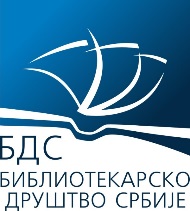 БИБЛИОТЕКАРСКО ДРУШТВО СРБИЈЕРепрезентативно удружење у култури основано 1947.11000 Београд, Скерлићева 1, тел. 011/2451-242, локал 26, www.bds.rs, sekretar@bds.rsПИБ: 103999973Матични број: 07070942Шифра делатности: 9412Текући рачун:250-1070186945091-91Редни бројПрезимеИме1234Редни бројПрезимеИме123456789101112Редни бројПрезимеИме123Председник Подружнице:Секретар Подружнице: